МУНИЦИПАЛЬНОЕ БЮДЖЕТНОЕ ОБЩЕОБРАЗОВАТЕЛЬНОЕ УЧРЕЖДЕНИЕ«РАЗДОЛЬИНСКАЯ ОСНОВНАЯ ОБЩЕОБРАЗОВАТЕЛЬНАЯ ШКОЛА»Рассказ«Ксюша знакомится с природой»(СОЧИНЕНИЕ НА КОНКУРС: «СОХРАНИМ ЗЕМЛЮ ДЛЯ ПОТОМКОВ»)                             Выполнила: обучающаяся 7 класса МБОУ                                                     «Раздольинская ООШ» Леленко Анастасия                                                                    Руководитель: Найдова Галина  Григорьевна,                                                        учитель русского языка и литературыРаздолье, 2017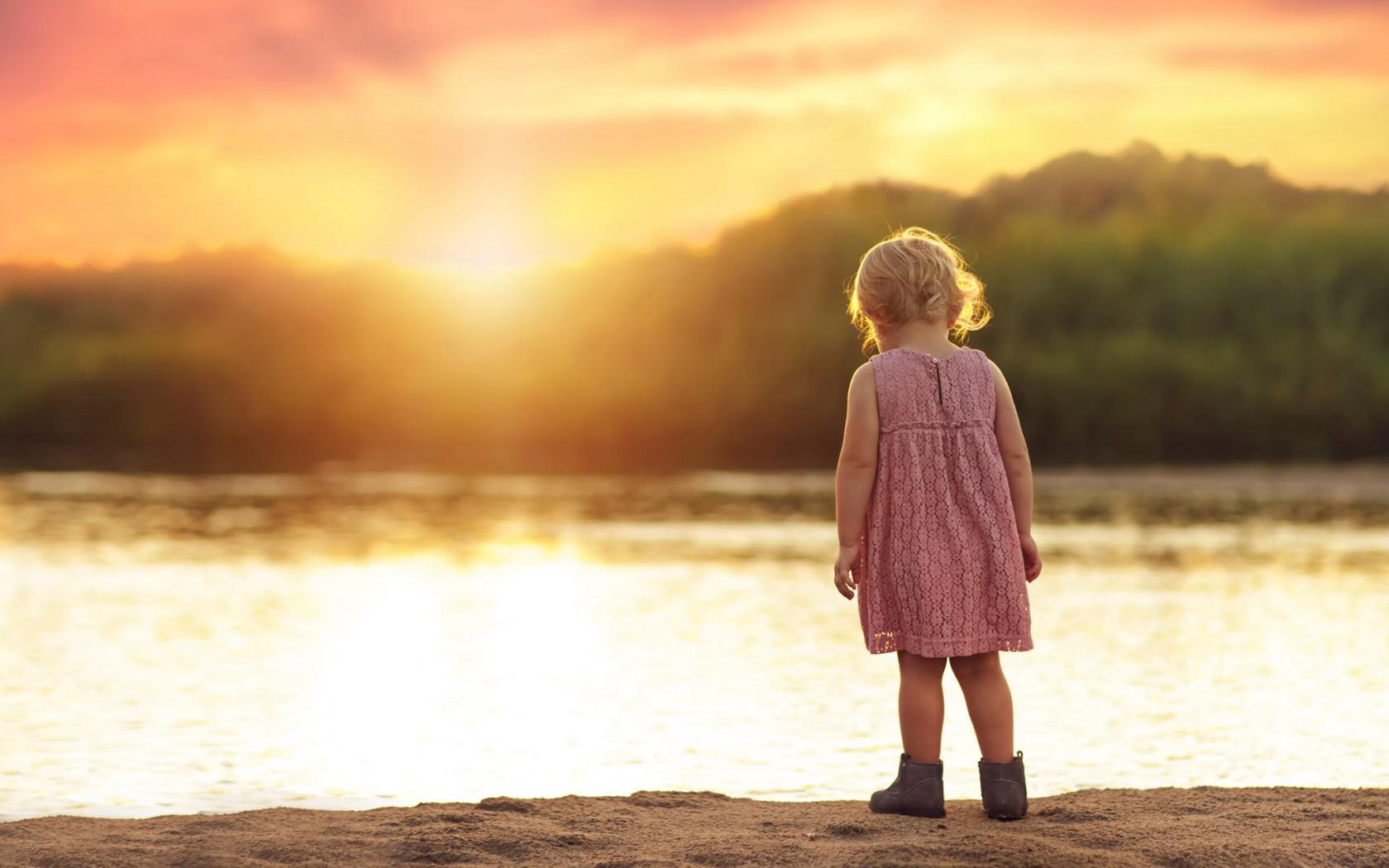 КСЮША ЗНАКОМИТСЯ С ПРИРОДОЙОднажды осенью в деревне гуляла на улице маленькая девочка Ксюша.             Шла и собирала цветочки: ромашки, васильки, незабудки. Села и стала плести венок. Долго старалась Ксюша и, наконец, сплела. Но неожиданно пошёл грибной дождь. Ксюша протянула ручку и поймала Капельку.  А Капелька была красивая, блестела на солнышке. - Какая же ты красивая, Капелька!- воскликнула девочка.- Ага, ничего я некрасивая!- крикнула Капелька ей в ответ. Бедная Ксюшенька перепугалась, даже подпрыгнула от неожиданности.- А почему ты некрасивая? – с осторожностью спросила Ксюша.- Ты просто не знаешь и не видишь, сколько во мне вредных веществ! Ведь вы, люди, загрязняете нашу атмосферу!  - взволнованно ответила Капелька. - Ой, как ужасно! – воскликнула девочка.Но на тот момент дождь уже закончился, и Капелька полностью высохла под лучиками солнца. 	После дождя на дорогах появилось много луж. И Ксюша, уже не вспоминая про Капельку, побежала домой надевать сапожки. Девочке не терпелось пробежаться по лужам. Надев сапожки, она с радостью побежала на улицу. И вот Ксюша, заворожённая, останавливается перед огромной лужей, которая переливалась разными цветами. 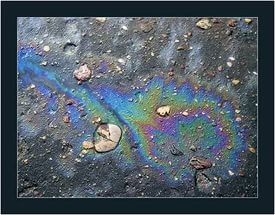 1Девочка начала нахваливать лужицу и только хотела дотронуться до неё, как лужица крикнула ей:- Не трогай меня!- Почему же? – удивилась девочка.- Автомобили, проезжая мимо, выбрасывают много вредных веществ в атмосферу. Мы все это впитываем и становимся тоже вредными. Вот почему я разноцветная. И вовсе не красивая, - объяснила лужица.	И тут Ксюшу позвала мама домой пить чай. Когда девочка вернулась, чтобы продолжить разговор, лужицы уже не было: она тоже высохла под лучами  палящего солнца. 	И  девочка, весело напевая, побежала к речке. Вдруг она остановилась и открыла рот от удивления: перед ней была речка, которая переливалась всеми цветами радуги. Когда Ксюша  подбежала ближе и рукой хотела потрогать радугу, речка тоже, как Капелька, заволновалась и крикнула:- Ксюшенька, не трогай меня. Я такая грязная!- Грязная? А я думала, что ты красивая. Что же с тобой случилось, дорогая речка?- Это всё люди. Они выливают в меня все, что им не нужно. Вот сегодня приехал мужчина и стал мыть свою машину. Вот и загрязнил всю меня.	Ксюша посочувствовала речке, попыталась её успокоить.	На следующий день девочка обо всём, что увидела,  рассказала своим воспитателям в детском саду и  друзьям и  предложила им помочь природе. Ребята  очень быстро и охотно согласились. На следующий день все дружно отправились убирать мусор возле речки.                                2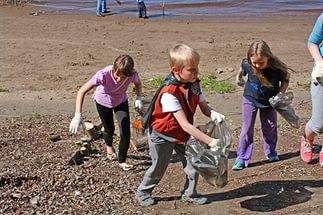 	Любите родную природу-	Озёра, леса и поля.   	Ведь это же наша с тобою	Навеки родная земля.	На ней мы с тобою родились,	Живём мы с тобою на ней.	Так будем же, люди, все вместе	Мы к ней относиться добрей!3